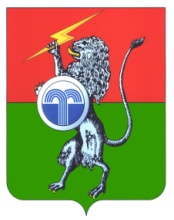 Об утверждении административного регламента предоставления муниципальной услуги «Перевод жилого помещения в нежилое помещение и нежилого помещения в жилое помещение» В соответствии с Федеральным законом от 06.10.2003 № 131-ФЗ «Об общих принципах организации местного самоуправления в Российской Федерации, Федеральным законом от 27.07.2010 № 210-ФЗ «Об организации предоставления государственных и муниципальных услуг», на основании статьи 38 Устава муниципального образования Юго-Восточное Суворовского района администрация муниципального образования Юго-Восточное Суворовского района ПОСТАНОВЛЯЕТ:1. Утвердить административный регламент предоставления муниципальной услуги «Перевод жилого помещения в нежилое помещение и нежилого помещения в жилое помещение (приложение).2. Считать утратившими силу постановления администрации муниципального образования Юго-Восточное Суворовского района: - от 27.12.2021 № 112 «Об утверждении административного регламента предоставления муниципальной услуги «Перевод жилого помещения в нежилое помещение и нежилого помещения в жилое помещение» на территории муниципального образования Юго-Восточное Суворовского района.3. Настоящее постановление опубликовать в средствах массовой информации и разместить на сайте муниципального образования Юго-Восточное Суворовского района в сети Интернет на сайте по адресу: (https://yugovostochnoe.tulobl.ru).4. Постановление вступает в силу со дня официального опубликования.Приложениек постановлению администрациимуниципального образованияЮго-Восточное Суворовского района от 08.09.2022 № 52АДМИНИСТРАТИВНЫЙ РЕГЛАМЕНТпредоставления муниципальной услуги «Перевод жилого помещения в нежилое помещение и нежилого помещения в жилое помещение» I. Общие положения1. Предмет регулирования административного регламента1. Административный регламент предоставления муниципальной услуги «Перевод жилого помещения в нежилое помещение и нежилого помещения в жилое помещение» (далее – административный регламент) определяет стандарт предоставления муниципальной услуги и устанавливает сроки и последовательность действий (административных процедур) при рассмотрении заявлений о переводе жилого помещения в нежилое помещение или нежилого помещения в жилое помещение (далее – заявления). 2. Административный регламент устанавливает порядок взаимодействия администрации муниципального образования Юго-Восточное Суворовского района (далее – администрации) с заявителями, органами исполнительной власти Тульской области, территориальными органами федеральных органов исполнительной власти, общественными объединениями, организациями при рассмотрении заявлений. 2. Круг заявителей3. В качестве заявителей при получении муниципальной услуги могут выступать физические и юридические лица, обратившееся с письменным заявлением по форме, представленной в приложении 1 к настоящему административному регламенту, по адресу администрации или многофункционального центра предоставления государственных и муниципальных услуг (далее - МФЦ) или оставившее заявление в электронном виде, заполненное и отправленное на Единый портал государственных услуг (функций) (далее – ЕПГУ). 4. От имени заявителей могут выступать их представители, имеющие право в соответствии с законодательством Российской Федерации либо в силу наделения их в порядке, установленном законодательством Российской Федерации, полномочиями выступать от их имени.3. Требования к порядку информирования о предоставлении муниципальной услуги5. На Портале государственных и муниципальных услуг (функций) Тульской области (далее РПГУ) (www.gosuslugi71.ru), официальном сайте муниципального образования Юго-Восточное Суворовского района https://yugovostochnoe.tulobl.ru размещается следующая информация:1) исчерпывающий перечень документов, необходимых для предоставления муниципальной услуги, требования к оформлению указанных документов, а также перечень документов, которые заявитель вправе представить по собственной инициативе;2) круг заявителей;3) срок предоставления муниципальной услуги;4) результаты предоставления муниципальной услуги, порядок представления документа, являющегося результатом предоставления муниципальной услуги;5) исчерпывающий перечень оснований для приостановления или отказа в предоставлении муниципальной услуги;6) о праве заявителя на досудебное (внесудебное) обжалование действий (бездействия) и решений, принятых (осуществляемых) в ходе предоставления муниципальной услуги;7) формы заявлений (уведомлений, сообщений), используемые при предоставлении муниципальной услуги.Информация на РПГУ, официальном сайте муниципального образования Юго-Восточное Суворовского района https://yugovostochnoe.tulobl.ru, о порядке и сроках предоставления муниципальной услуги на основании сведений, содержащихся в федеральной государственной информационной системе «Федеральный реестр государственных и муниципальных услуг (функций)» предоставляется заявителю бесплатно.Доступ к информации о сроках и порядке предоставления услуги осуществляется без выполнения заявителем каких-либо требований, в том числе без использования программного обеспечения, установка которого на технические средства заявителя требует заключения лицензионного или иного соглашения с правообладателем программного обеспечения, предусматривающего взимание платы, регистрацию или авторизацию заявителя, или предоставление им персональных данных.6. Основными требованиями к информированию заявителей о правилах предоставления муниципальной услуги являются:достоверность предоставляемой информации;четкость в изложении информации;полнота информирования;наглядность форм предоставляемой информации (при письменном информировании);удобство и доступность получения информации;оперативность предоставления информации.7. При обращении заявителя лично или по телефону специалист администрации или МФЦ подробно и корректно информирует о порядке и сроках предоставления муниципальной услуги, а также предоставляет иную интересующую заявителя информацию по вопросу оказания муниципальной услуги.8. Время ожидания ответа при устном информировании заявителя не может превышать 15 минут.В случае отсутствия возможности ответить на поставленный вопрос в момент обращения, специалист администрации или МФЦ предлагает обратившемуся перезвонить в конкретный день и к назначенному сроку готовит ответ.При ответах на телефонные звонки и личные обращения специалисты администрации или МФЦ подробно и в вежливой (корректной) форме информируют обратившихся лиц по вопросам предоставления муниципальной услуги, обращаются к ним на «Вы», проявляют спокойствие и выдержку, дают разъяснения, исключая возможность ошибочного или двоякого понимания.Ответ на телефонный звонок начинается с информации о наименовании структурного подразделения, фамилии, имени, отчестве и должности специалиста, принявшего телефонный звонок. Время телефонного разговора не должно превышать 10 минут.В случае отсутствия возможности самостоятельно ответить на поставленные обратившимся лицом вопросы, специалист, принявший звонок, должен переадресовать (перевести) его на другое уполномоченное должностное лицо или сообщить обратившемуся лицу телефонный номер, по которому обратившееся лицо может получить необходимую информацию.9. При письменном обращении заявителя ответ направляется по почте или в электронном виде (в зависимости от способа доставки ответа, указанного в письменном обращении, или способа обращения заявителя за информацией). При консультировании по письменным обращениям ответ направляется почтой в адрес заявителя в срок, не превышающий 5 рабочих дней с момента поступления обращения.При консультировании по письменным обращениям, полученным посредством электронной почты, ответ направляется в электронный адрес заявителя в срок, не превышающий один рабочий день с момента поступления заявления.Информация предоставляется в простой, чёткой форме с указанием фамилии, имени, отчества и номера телефона непосредственного исполнителя, за подписью соответствующего должностного лица администрации.10. Информация о месте нахождения и графике работы администрации и МФЦ размещается на сайте муниципального образования и в МФЦ, на РПГУ. Размещаемая информация содержит:текст настоящего административного регламента;форму заявления о предоставлении муниципальной услуги (приложение 1 к административному регламенту).11. Консультации (справки) предоставляются по следующим вопросам:перечень документов, необходимых для предоставления муниципальной услуги;источник получения документов, необходимых для предоставления муниципальной услуги;время приёма документов;сроки предоставления муниципальной услуги;порядок обжалования действий (бездействия) и решений, осуществляемых и принимаемых в ходе предоставления муниципальной услуги;место нахождения и график работы специалистов администрации и МФЦ;сведения о нормативных актах по вопросам предоставления муниципальной услуги (наименование, номер, дата принятия нормативного правового акта).12. Информационные стенды в помещениях приема и выдачи документов должны быть освещены, хорошо просматриваемы, содержать актуальную информацию, необходимую для получения муниципальной услуги. Тексты материалов печатаются шрифтом TimesNewRoman №14, без исправлений.13. В помещениях приема и выдачи документов заявителю в целях ознакомления предоставляется право доступа к законодательным и иным нормативным правовым актам, регулирующим порядок предоставления муниципальной услуги, в том числе к административному регламенту.14. Заявитель имеет право на получение сведений о ходе предоставления муниципальной услуги с момента приема его заявления и документов (далее – запрос) на предоставление муниципальной услуги. Заявителю предоставляются сведения о том, на каком этапе (в процессе выполнения какой административной процедуры) муниципальной услуги находится представленный им запрос.15. Для получения сведений о ходе предоставления муниципальной услуги заявителем указываются в письменном обращении (называются – при устном обращении) дата и входящий номер, проставленные в полученной при подаче запроса копии заявления, либо точный адрес и наименование объекта недвижимого имущества, а также фамилия, имя, отчество и (или) наименование Заявителя.16. При обращении на Единый портал государственных услуг (функций) (далее – ЕПГУ) заявитель авторизуется в системе и с помощью меню выбирает муниципальную услугу, реализованную в электронном виде. Заполнив необходимые поля, соответствующие входным данным из перечня предоставляемых документов, и прикрепив электронные копии документов, пользователь портала оставляет заявку на оказание услуги. Изменения статуса заявки муниципальной услуги заявитель может в режиме реального времени отслеживать в личном кабинете на ЕПГУ. Возможность получения общей информации по регламенту муниципальной услуги, контактных данных специалистов, адреса ближайшего МФЦ реализована на региональном портале без необходимости обязательной авторизации.II. Стандарт предоставления муниципальной услуги4. Наименование муниципальной услуги17. В соответствии с настоящим административным регламентом предоставляется муниципальная услуга «Перевод жилого помещения в нежилое помещение и нежилого помещения в жилое помещение».5. Наименование органа местного самоуправления, предоставляющего муниципальную услугу18. Муниципальную услугу «Перевод жилого помещения в нежилое помещение и нежилого помещения в жилое помещение» предоставляет администрация.19. Структурное подразделение администрации, ответственное за непосредственное предоставление муниципальной услуги – комитет архитектуры, градостроительства и жилищных вопросов.6. Описание результатов предоставления муниципальной услуги20. Результатом предоставления муниципальной услуги является принятие решения о переводе или об отказе в переводе жилого помещения в нежилое помещение или нежилого помещения в жилое помещение.Администрация муниципального образования Юго-Восточное Суворовского района, выдает или направляет по адресу, указанному в заявлении, либо через многофункциональный центр заявителю документ, подтверждающий принятие одного из указанных решений в виде:- уведомление о переводе жилого помещения в нежилое помещение и нежилого помещения в жилое помещение;- уведомление об отказе в переводе жилого помещения в нежилое помещение и нежилого помещения в жилое помещение.7. Срок предоставления муниципальной услуги21. Решение о переводе или об отказе в переводе помещения должно быть принято в срок, не позднее чем через 15рабочихдней со дня предоставления в орган местного самоуправления документов, обязанность по предоставлению которых возложена на заявителя.Не позднее чем через три рабочих дня со дня принятия одного из указанных решений администрация муниципального образования выдает или направляет по адресу, указанному в заявлении, либо через многофункциональный центр заявителю документ, подтверждающий принятие одного из указанных решений.В случае представления гражданином заявления о предоставлении муниципальной услуги с приложением необходимых документов через многофункциональный центр срок принятия решения о переводе или об отказе в переводе помещения исчисляется со дня передачи многофункциональным центром такого заявления в администрацию муниципального образования Юго-Восточное Суворовского района, осуществляющий перевод помещений.8. Перечень нормативных правовых актов, регулирующих отношения, возникшие в связи с предоставлением муниципальной услуги22. Перечень нормативных правовых актов, регулирующих отношения, возникшие в связи с предоставлением муниципальной услуги, размещен на официальном сайте администрации муниципального образования Юго-Восточное Суворовского района в разделе «Градостроительство».9. Исчерпывающий перечень документов, необходимых в соответствии с нормативными правовыми актами для предоставления муниципальной услуги и услуг, которые являются необходимыми и обязательными для предоставления муниципальной услуги, подлежащих представлению заявителем, способы их получения заявителем, в том числе в электронной форме, порядок их представления23.Для перевода жилого помещения в нежилое помещение или нежилого помещения в жилое помещение собственник соответствующего помещение или уполномоченное им лицо (заявитель) в администрацию муниципального образования Юго-Восточное Суворовского района, осуществляющий перевод помещений, по месту нахождения переводимого помещения непосредственно либо через многофункциональный центр предоставления государственных и муниципальных услуг в соответствии заключенным или в установленном Правительством Российской Федерации порядке соглашения о взаимодействии либо через ЕПГУ представляет:1) заявление о переводе жилого помещения в нежилое или нежилого помещения в жилое помещение (форма заявления представлена в приложении 1 к административному настоящему регламенту);2) правоустанавливающие документы на переводимое помещение (подлинники или засвидетельствованные в нотариальном порядке копии), в случае если такое помещение не зарегистрировано в Едином государственном реестре прав на недвижимое имущество и сделок с ним;3) подготовленный и оформленный в установленном порядке проект переустройства и (или) перепланировки переводимого помещения (в случае, если переустройство и (или) перепланировка требуются для обеспечения использования такого помещения в качестве жилого или нежилого помещения);4) протокол общего собрания собственников помещений в многоквартирном доме, содержащий решение об их согласии на перевод жилого помещения в нежилое помещение;5) согласие каждого собственника всех помещений, примыкающих к переводимому помещению, на перевод жилого помещения в нежилое помещение.Согласие каждого собственника всех помещений, примыкающих к переводимому помещению, на перевод жилого помещения в нежилое помещение оформляется собственником помещения, примыкающего к переводимому помещению, в письменной произвольной форме, позволяющей определить его волеизъявление. В этом согласии указываются фамилия, имя, отчество (при наличии) собственника помещения, примыкающего к переводимому помещению, полное наименование и основной государственный регистрационный номер юридического лица - собственника помещения, примыкающего к переводимому помещению, паспортные данные собственника указанного помещения, номер принадлежащего собственнику указанного помещения, реквизиты документов, подтверждающих право собственности на указанное помещение.24. При подаче запроса заявителем представляется документ, удостоверяющий личность заявителя, являющегося физическим лицом, либо личность представителя физического или юридического лица, и документ, удостоверяющий права (полномочия) представителя физического или юридического лица, если с заявлением обращается представитель заявителя.25. Заявитель имеет право представить документы в администрацию муниципального образования с приложением копий:в письменном виде по почте;в электронном виде (при наличии электронной подписи) посредством ЕПГУ;лично, либо через своих представителей.10. Исчерпывающий перечень документов, необходимых в соответствии с нормативными правовыми актами для предоставления муниципальной услуги, которые находятся в распоряжении государственных органов, органов местного самоуправления и иных органов, участвующих в предоставлении муниципальной услуги, и которые заявитель вправе представить, а также способы их получения заявителями, в том числе в электронной форме, порядок их представления26. Документы и сведения, получаемые в ходе межведомственного взаимодействия:1) сведения из Единого государственного реестра юридических лиц, в случае подачи заявления юридическим лицом;2) сведения из Единого государственного реестра индивидуальных предпринимателей, в случае подачи заявления индивидуальным предпринимателем;3) сведения о нотариальной доверенности;4) сведения из Единого государственного реестра недвижимости;5) план переводимого помещения с его техническим описанием (в случае, если переводимое помещение является жилым, технический паспорт такого помещения);6) поэтажный план дома, в котором находится переводимое помещение.Указанные документы можно получить по обращению в соответствующие органы в компетенции, которых находятся эти документы, в том числе и в электронной форме. 10.1. Запрет требовать от заявителя представления документов и информации или осуществления действий, представление или осуществление которых не предусмотрено нормативными правовыми актами, регулирующими отношения, возникающие в связи с предоставлением муниципальной услуги.26.1. Запрещено отказывать в приеме запроса и иных документов, необходимых для предоставления муниципальной услуги, в случае, если запрос и документы, необходимые для предоставления муниципальной услуги, поданы в соответствии с информацией о сроках и порядке предоставления муниципальной услуги, опубликованной на Портале государственных и муниципальных услуг Тульской области, официальном сайте муниципального образования Юго-Восточное Суворовского района.26.2. Запрещено отказывать в предоставлении муниципальной услуги в случае, если запрос и документы, необходимые для предоставления муниципальной услуги, поданы в соответствии с информацией о сроках и порядке предоставления муниципальной услуги, опубликованной на Портале государственных и муниципальных услуг Тульской области, официальном сайте муниципального образования Юго-Восточное Суворовского района.26.3. Запрещено требовать от заявителя совершения иных действий, кроме прохождения идентификации и аутентификации в соответствии с нормативными правовыми актами Российской Федерации, указания цели приема, а также предоставления сведений, необходимых для расчета длительности временного интервала, который необходимо забронировать для приема;26.4. Администрация не вправе требовать от заявителя:1) представления документов и информации или осуществления действий, представление или осуществление которых не предусмотрено нормативными правовыми актами, регулирующими отношения, возникающие в связи с предоставлением муниципальных услуг;2) представления документов и информации, которые находятся в распоряжении органов, предоставляющих государственные услуги, органов, предоставляющих муниципальные услуги, иных государственных органов, органов местного самоуправления либо подведомственных государственным органам или органам местного самоуправления организаций, участвующих в предоставлении предусмотренных частью 1 статьи 1 Федерального закона от 27.07.2010 № 210-ФЗ «Об организации предоставления государственных и муниципальных услуг» (далее – Федеральный закон № 210-ФЗ) государственных и муниципальных услуг, в соответствии с нормативными правовыми актами Российской Федерации, нормативными правовыми актами субъектов Российской Федерации, муниципальными правовыми актами, за исключением документов, включенных в определенный частью 6 статьи 7 Федерального закона № 210-ФЗ перечень документов. Заявитель вправе представить указанные документы и информацию в органы, предоставляющие муниципальные услуги, по собственной инициативе;3) осуществления действий, в том числе согласований, необходимых для получения муниципальных услуг и связанных с обращением в иные государственные органы, органы местного самоуправления, организации, за исключением получения услуг и получения документов и информации, предоставляемых в результате предоставления таких услуг, включенных в перечни, указанные в части 1 статьи 9 Федерального закона № 210-ФЗ;4) представления документов и информации, отсутствие и (или) недостоверность которых не указывались при первоначальном отказе в приеме документов, необходимых для предоставления муниципальной услуги, либо в предоставлении муниципальной услуги, за исключением следующих случаев:а) изменение требований нормативных правовых актов, касающихся предоставления муниципальной услуги, после первоначальной подачи заявления о предоставлении муниципальной услуги;б) наличие ошибок в заявлении о предоставлении муниципальной услуги и документах, поданных заявителем после первоначального отказа в приеме документов, необходимых для предоставления муниципальной услуги, либо в предоставлении муниципальной услуги и не включенных в представленный ранее комплект документов;в) истечение срока действия документов или изменение информации после первоначального отказа в приеме документов, необходимых для предоставления муниципальной услуги, либо в предоставлении муниципальной услуги;г) выявление документально подтвержденного факта (признаков) ошибочного или противоправного действия (бездействия) должностного лица органа, предоставляющего муниципальную услугу, муниципального служащего, работника многофункционального центра, работника организации, предусмотренной частью 1.1 статьи 16 Федерального закона № 210-ФЗ, при первоначальном отказе в приеме документов, необходимых для предоставления муниципальной услуги, либо в предоставлении муниципальной услуги, о чем в письменном виде за подписью руководителя органа, предоставляющего муниципальную услугу, руководителя многофункционального центра при первоначальном отказе в приеме документов, необходимых для предоставления муниципальной услуги, либо руководителя организации, предусмотренной частью 1.1 статьи 16Федерального закона № 210-ФЗ, уведомляется заявитель, а также приносятся извинения за доставленные неудобства;5) предоставления на бумажном носителе документов и информации, электронные образы которых ранее были заверены в соответствии с пунктом 7.2 части 1 статьи 16Федерального закона «Об организации предоставления государственных и муниципальных услуг», за исключением случаев, если нанесение отметок на такие документы либо их изъятие является необходимым условием предоставления государственной или муниципальной услуги, и иных случаев, установленных федеральными законами.26.5. Многофункциональные центры и организации, указанные в части 1.1 статьи 16 Федерального закона № 210-ФЗ не вправе требовать от заявителя  представления документов и информации, отсутствие и (или) недостоверность которых не указывались при первоначальном отказе в приеме документов, необходимых для предоставления муниципальной услуги, либо в предоставлении муниципальной услуги, за исключением случаев, указанных выше. Данное положение в части первоначального отказа в предоставлении муниципальной услуги применяется в случае, если на многофункциональный центр возложена функция по предоставлению соответствующих муниципальных услуг в полном объеме в порядке, определенном частью 1.3 статьи 16 Федерального закона № 210-ФЗ.11. Исчерпывающий перечень оснований для отказа в приеме документов, необходимых для предоставления муниципальной услуги27. Исчерпывающий перечень оснований для отказа в приеме документов, необходимых для предоставления услуги:1) заявление о предоставлении услуги подано в орган государственной власти, орган местного самоуправления или организацию, в полномочия которых не входит предоставление услуги;2) представление неполного комплекта документов, необходимых для предоставления услуги;3) представленные документы или сведения утратили силу на момент обращения за услугой (сведения документа, удостоверяющий личность; документ, удостоверяющий полномочия представителя Заявителя, в случае обращения за предоставлением услуги указанным лицом);4) представленные заявителем документы содержат подчистки и исправления текста, не заверенные в порядке, установленном законодательством Российской Федерации;5) документы содержат повреждения, наличие которых не позволяет в полном объеме использовать информацию и сведения, содержащиеся в документах для предоставления услуги;6) неполное заполнение полей в форме заявления, в том числе в интерактивной форме заявления на ЕПГУ;7) подача запроса о предоставлении услуги и документов, необходимых для предоставления услуги, в электронной форме с нарушением установленных требований;8) несоблюдение установленных статьей 11 Федерального закона от 6 апреля2011 г. № 63-ФЗ «Об электронной подписи» условий признания действительности, усиленной квалифицированной электронной подписи.12. Перечень оснований для приостановления и отказа в предоставлении муниципальной услуги28. Приостановление предоставления муниципальной услуги законодательством Российской Федерации и законодательством Тульской области не предусмотрено.29. Основаниями для отказа в предоставлении муниципальной услуги являются:1) непредставления документов, обязанность по представлению которых возложена на заявителя;2) поступления в орган, осуществляющий перевод помещений, ответа органа государственной власти, органа местного самоуправления либо подведомственной органу государственной власти или органу местного самоуправления организации на межведомственный запрос, свидетельствующего об отсутствии документа и (или)информации, необходимых для перевода жилого помещения в нежилое помещение или нежилого помещения в жилое помещение, если соответствующий документ не представлен заявителем по собственной инициативе;3) представления документов в ненадлежащий орган;4) несоблюдения условий перевода помещения, а именно в случае, если доступпереводимомупомещениюневозможенбезиспользованияпомещений,обеспечивающих доступ к жилым помещениям, или отсутствует  техническая возможность оборудовать такой доступ к данному помещению, если переводимое помещение является частью жилого помещения либо используется собственником данного помещения или иным гражданином в качестве места постоянного проживания, а также если право собственности на переводимое помещение обременено правами каких-либо лиц. В помещение после его перевода из жилого помещения в нежилоепомещениедолжнабытьисключенавозможностьдоступасиспользованиемпомещений, обеспечивающих доступ к жилым помещениям;5) перевод квартиры в многоквартирном доме в нежилое помещение допускается только в случаях, если такая квартира расположена на первом этаже указанного дома или выше первого этажа, но помещения, расположенные непосредственно под квартирой, переводимой в нежилое помещение, не являются жилыми;6) перевод жилого помещения в наемном доме социального использования в нежилое помещение не допускается;7) перевод жилого помещения в нежилое помещение в целях осуществления религиозной деятельности не допускается;8) перевод нежилого помещения в жилое помещение не допускается, если такое помещение не отвечает установленным требованиям или отсутствует возможность обеспечить соответствие такого помещения установленным требованиям либо если право собственности на такое помещение обременено правами каких-либо лиц;9) несоответствия проекта переустройства и (или) перепланировки помещения в многоквартирном доме требованиям законодательства.13. Порядок, размер и основания взимания государственной пошлины или иной платы, взимаемой за предоставление муниципальной услуги30. Муниципальная услуга предоставляется бесплатно.14. Максимальный срок ожидания в очереди при подаче запроса о предоставлении муниципальной услуги и при получении результата предоставления муниципальной услуги31. Максимальный срок ожидания в очереди при подаче запроса 
о предоставлении муниципальной услуги в администрации и в МФЦ не должен превышать 15 минут.32. Ожидание в очереди при получении результата предоставления муниципальной услуги не предусмотрено.15. Срок и порядок регистрации запроса заявителя о предоставлении муниципальной услуги, в том числе в электронной форме33.	Регистрация запроса заявителя о предоставлении муниципальной услуги осуществляется в день подачи заявления в документах внутреннего делопроизводства. При подаче заявления на ЕПГУ оно автоматически фиксируется в режиме реального времени в электронной системе. С учетом особенностей ведения процедур по данной муниципальной услуге ответственный специалист регистрирует заявление, поданное в электронном виде, в документах делопроизводства с сохранением присвоенного системой индивидуального номера.16. Требования к помещениям, в которых предоставляется муниципальная услуга, к месту ожидания и приема заявителей, размещению и оформлению визуальной, текстовой и мультимедийной информации о порядке предоставления муниципальной услуги34. Центральный вход в здание администрации должен быть оборудован вывеской, содержащей информацию о его наименовании и режиме работы.В помещении администрации должен быть установлен информационный стенд, на котором размещается следующая информация:текст настоящего административного регламента;извлечения из нормативных правовых актов, содержащих нормы, регулирующие деятельность по предоставлению муниципальной услуги;перечень документов, представление которых необходимо для предоставления муниципальной услуги. 35. Помещения, выделенные для предоставления муниципальной услуги, должны соответствовать санитарно-эпидемиологическим нормативам и требованиям пожарной безопасности. Количество мест ожидания определяется исходя из фактической нагрузки и возможности их размещения в помещении, но не может составлять менее 3 мест.На кабинете приема заявителей должна находиться информационная табличка (вывеска) с указанием:номера кабинета;фамилии, имени, отчества и должности специалиста, осуществляющего предоставление муниципальной услуги;времени перерыва на обед, технического перерыва.36. В местах предоставления муниципальной услуги размещаются схемы расположения средств пожаротушения и путей эвакуации сотрудников администрации и посетителей.37. Помещение для ожидания гражданами приема оборудуется стульями, столами (стойками), обеспечивается канцелярскими принадлежностями.38. Рабочие места работников, предоставляющих муниципальную услугу, оборудованы средствами вычислительной техники, оргтехникой, средствами связи.39. Для людей с ограниченными возможностями предусмотрено: 1) возможность беспрепятственного входа в помещения и выхода из них;2) содействие со стороны должностных лиц, при необходимости, инвалиду при входе в здание администрации и выходе из него;3) оборудование на прилегающих к зданию территориях мест для парковки автотранспортных средств инвалидов;4) возможность посадки в транспортное средство и высадки из него перед входом в здание администрации, в том числе с использованием кресла-коляски и, при необходимости, с помощью сотрудников комитета;5) возможность самостоятельного передвижения по объекту в целях доступа к месту предоставления услуги, а также с помощью должностных лиц, предоставляющих услуги, ассистивных и вспомогательных технологий, а также сменной кресла-коляски;6) сопровождение инвалидов, имеющих стойкие расстройства функции зрения и самостоятельного передвижения, по зданию администрации;7) обеспечение допуска на объект собаки-проводника при наличии документа, подтверждающего ее специальное обучение, выданного по форме, установленной федеральным органом исполнительной власти, осуществляющим функции по выработке и реализации государственной политики и нормативно-правовому регулированию в сфере социальной защиты населения;8) оказание должностными лицами комитета иной необходимой инвалидам и маломобильным группам населения помощи в преодолении барьеров, мешающих получению ими услуг наравне с другими лицами.39.1. Доступность лицам с ограниченными возможностями обеспечивается оборудованием входа в помещения МФЦ лестницами с поручнями, пандусами для передвижения инвалидных колясок.39.2. Помещения МФЦ оборудуются согласно требованиям Постановления Правительства Российской Федерации от 22 декабря 2012 года № 1376 «Об утверждении правил организации деятельности многофункциональных центров для предоставления государственных и муниципальных услуг»..17. Показатели доступности и качества муниципальной услуги, в том числе количество взаимодействий заявителя с должностными лицами при предоставлении муниципальной услуги и их продолжительность, возможность получения информации о ходе предоставления муниципальной услуги40. Соблюдение установленного количества взаимодействий заявителя с ответственными специалистами при предоставлении муниципальной услуги.Определяется как отношение количества взаимодействий (обращений, заявлений) одного заявителя в процессе предоставления муниципальной услуги к установленному количеству взаимодействий в соответствии с настоящим административным регламентом.41. Соблюдение установленной продолжительности ожидания приема заявителем при подаче заявления.Определяется как отношение количества заявителей, ожидавших в очереди для подачи документов, с целью предоставления муниципальной услуги, более установленного срока к общему количеству заявителей.42. Соблюдение сроков предоставления муниципальной услуги.Определяется как отношение количества заявлений, рассмотренных с нарушением сроков, к общему количеству рассмотренных заявлений за отчетный период.43. Жалобы граждан по вопросам предоставления муниципальной услуги.Определяется как количество обоснованных жалоб заявителей на качество и доступность муниципальной услуги, поступивших в администрацию, правительство Тульской области, иные органы и организации, за отчетный период.44. Удовлетворенность заявителей качеством и доступностью муниципальной услуги.Определяется путем присвоения рейтинга по итогам проведения мониторинга качества предоставления муниципальной услуги. Присвоение рейтинга осуществляется в порядке, установленном администрацией.45. Полнота, актуальность и доступность информации о порядке предоставления муниципальной услуги.Определяется путем присвоения рейтинга по итогам проведения мониторинга качества предоставления муниципальной услуги.46. Контрольные показатели при анализе доступности, информирования и обращений граждан по качеству предоставления муниципальной услуги: удовлетворенность населения качеством информирования (процент от числа опрошенных) – 98-100%;удовлетворенность населения качеством предоставления муниципальной услуги - не менее 90%;процент обоснованных жалоб – не более 0,5%.18. Иные требования, в том числе учитывающие особенности предоставления муниципальной услуги в многофункциональных центрах предоставления государственных и муниципальных услуг и особенности предоставления муниципальной услуги в электронной форме47. Предоставление муниципальной услуги в соответствии с настоящим административным регламентом обеспечивается при обращении заявителя непосредственно в администрацию или МФЦ, направлением соответствующих документов с помощью почтовой связи либо информационно-телекоммуникационных сетей общего пользования, в том числе сети Интернет, а также с использованием ЕПГУ. 47.1. При обращении в электронной форме за получением муниципальной услуги заявление и каждый прилагаемый к нему документ (далее - пакет документов) подписываются тем видом электронной подписи, допустимость использования которых установлена федеральными законами, регламентирующими порядок предоставления муниципальной услуги либо порядок выдачи документа, включаемого в пакет документов. В случаях если указанными федеральными законами используемый вид электронной подписи не установлен, вид электронной подписи определяется в соответствии с критериями определения видов электронной подписи, использование которых допускается при обращении за получением муниципальных услуг, согласно приложению, за исключением случая, предусмотренного пунктом 2(1)Правил определения видов электронной подписи, использование которых допускается при обращении за получением государственных и муниципальных услуг, утвержденными постановлением Правительства Российской Федерации от 25 июня 2012 года № 634 «О видах электронной подписи, использование которых допускается при обращении за получением государственных и муниципальных услуг».47.2. В случае если при обращении в электронной форме за получением муниципальной услуги идентификация и аутентификация заявителя - физического лица осуществляются с использованием единой системы идентификации и аутентификации, административным регламентом предоставления государственной или муниципальной услуги может быть предусмотрено право заявителя - физического лица использовать простую электронную подпись при обращении в электронной форме за получением такой муниципальной услуги при условии, что при выдаче ключа простой электронной подписи личность физического лица установлена при личном приеме.47.3. Доверенность, подтверждающая правомочие на обращение за получением муниципальной услуги, выданная организацией, удостоверяется усиленной квалифицированной электронной подписью правомочного должностного лица организации, а доверенность, выданная физическим лицом, - усиленной квалифицированной электронной подписью нотариуса.47.4. В случае если федеральными законами и изданными в соответствии с ними нормативными правовыми актами, устанавливающими порядок предоставления определенной муниципальной услуги, предусмотрено предоставление нотариально заверенных копий документов, соответствие электронного образа копии документа его оригиналу должно быть засвидетельствовано усиленной квалифицированной электронной подписью нотариуса. Если в соответствии с требованиями законодательства Российской Федерации в отношении документов не установлено требование о нотариальном свидетельствовании верности их копий, то такие копии подписываются простой электронной подписью заявителя.47.5. В случае если для получения муниципальной услуги установлена возможность подачи документов, подписанных простой электронной подписью, для подписания таких документов допускается использование усиленной квалифицированной электронной подписи.48. Сведения о муниципальной услуге размещаются на РПГУ в порядке, установленном Постановлением Правительства Российской Федерации от 24.10.2011 № 861 «О федеральных государственных информационных системах, обеспечивающих предоставление в электронной форме государственных и муниципальных услуг (осуществление функций)»III. Состав, последовательность и сроки выполнения административных процедур, требования к порядку их выполнения, в том числе особенности выполнения административных процедур в электронной форме19. Перечень административных процедур49. Предоставление муниципальной услуги включает в себя последовательность следующих административных процедур:прием, первичная проверка и регистрация заявления и приложенных к нему документов; рассмотрение и проверка заявления и приложенных к нему документов;запрос в Систему межведомственного электронного взаимодействия (СМЭВ);принятие уполномоченным должностным лицом решения по результатам рассмотрения и проверки заявления и приложенных к нему документов;выдача решений о переводе (либо об отказе в переводе) жилого помещения в нежилое или нежилого помещения в жилое помещение.20. Прием, первичная проверка и регистрация заявления и приложенных к нему документов 50. Юридическим фактом, служащим основанием для предоставления муниципальной услуги, является письменное заявление о переводе жилого (нежилого) помещения в нежилое (жилое), поступившее от заявителя лично, по почте, по электронной почте или на ЕПГУ из личного кабинета.51. Специалист, ответственный за выполнение административной процедуры, проверяет надлежащее оформление заявления в соответствии с образцом заявления из приложения 1 и приложенных к нему документов, указанных в пункте 23 данного регламента и регистрирует заявление во внутренней документации в соответствии с правилами делопроизводства.В случае подачи заявления в МФЦ, обращение и приложенные документы от заявителя передаются специалисту, ответственному за предоставление муниципальной услуги, в уполномоченное подведомственные учреждения и/или в структурное подразделение администрации в течение рабочего дня с момента регистрации заявления.52. Максимальное время, затраченное на административную процедуру, не должно превышать один рабочий день.Результатом административной процедуры является факт регистрации заявления, заполненного по образцу из приложения 1.21. Рассмотрение и проверка заявления и приложенных к нему документов 53. Основанием для начала административной процедуры является зарегистрированное заявление, которое передается специалисту, ответственному за предоставление муниципальной услуги. Ответственный исполнитель:осуществляет анализ поступивших документов на соответствие требованиям действующего законодательства;проверяет наличие или отсутствие оснований для отказа в предоставлении муниципальной услуги в соответствии с пунктом 29 настоящего регламента;проверяет заявление на соответствие форме из приложения 1 и на полноту информации, содержащейся в нём.В частности, специалист проверяет соблюдение следующих условий перевода жилого помещения в нежилое или нежилого помещения в жилое помещение:- перевод жилого помещения в нежилое не допускается, если доступ к переводимому помещению невозможен без использования помещений, обеспечивающих доступ к жилым помещениям, или отсутствует техническая возможность оборудовать такой доступ к данному помещению, если переводимое помещение является частью жилого помещения либо используется собственником данного помещения или иным гражданином в качестве места постоянного проживания, а также если право собственности на переводимое помещение обременено правами каких-либо лиц;перевод квартиры в многоквартирном доме в нежилое помещение допускается только в случаях, если такая квартира расположена на первом этаже указанного дома или выше первого этажа, но помещения, расположенные непосредственно под квартирой, переводимой в нежилое помещение, не являются жилыми;соответствие проекта переустройства и (или) перепланировки жилого помещения требованиям пожарной безопасности, санитарно-гигиеническим, экологическим и иным требованиям законодательства, в том числе, требованиям к использованию нежилых помещений в многоквартирных домах;перевод жилого помещения в нежилое помещение в целях осуществления религиозной деятельности не допускается;перевод нежилого помещения в жилое помещение не допускается, если такое помещение не отвечает установленным требованиям или отсутствует возможность обеспечить соответствие такого помещения установленным требованиям либо если право собственности на такое помещение обременено правами каких-либо лиц.54. В случае выявления противоречий, неточностей в представленных на рассмотрение документах либо факта их недостоверности, специалист должен уведомить заявителя о неточности, назвать недостоверные данные и указать на необходимость устранения данных недостатков в срок, не превышающий двух рабочих дней со дня уведомления. Заявитель уведомляется по указанным в контактных данных телефону или электронной почте, или сообщением в личном кабинете на ЕПГУ.В случае если в течение двух рабочих дней указанные замечания заявителем не устранены, то специалист готовит уведомление об отказе.55. Результатом административной процедуры является:подтверждение соответствия документов установленным требованиям настоящего административного регламента;уведомление об отказе в предоставлении муниципальной услуги.56. Максимальное время, затраченное на административную процедуру, не должно превышать четыре рабочих дня.22. Запрос в Систему межведомственного электронного взаимодействия (СМЭВ)57. При соответствии представленного пакета документов перечню документов пункта 23 данного регламента для сбора необходимой информации согласно перечню пункта 26 настоящего регламента по каналам межведомственного взаимодействия ответственный специалист осуществляет следующие межведомственные запросы:1) сведения из Единого государственного реестра юридических лиц, в случае подачи заявления юридическим лицом;2) сведения из Единого государственного реестра индивидуальных предпринимателей, в случае подачи заявления индивидуальным предпринимателем;3) сведения о нотариальной доверенности;4) сведения из Единого государственного реестра недвижимости;5) план переводимого помещения с его техническим описанием (в случае, если переводимое помещение является жилым, технический паспорт такого помещения);6) поэтажный план дома, в котором находится переводимое помещение.Межведомственные запросы формируются и направляются в первый день начала данной административной процедуры. Максимальное время, затраченное на административную процедуру, не должно превышать пять рабочих дней. Результатом данной процедуры является сбор информации согласно перечню пункта 26 настоящего регламента. Полученные документы являются необходимыми для перехода к следующей процедуре предоставления муниципальной услуги и дополняют список документов, поданные заявителем лично. Полученные по каналам межведомственного взаимодействия сведения фиксируются в день получения данных дополнительно к документам, поданным заявителем.23.Принятие уполномоченным должностным лицом решения по результатам рассмотрения и проверки заявления и приложенных к нему документов58. Основанием для начала административной процедуры является наличие полного пакета документов. По результатам рассмотрения документов, полученных через систему межведомственного взаимодействия, а так же представленных лично заявителем, специалист, ответственный за рассмотрение и оформление документов для предоставления муниципальной услуги, определяет наличие либо отсутствие у заявителя, являющегося собственником жилых и нежилых помещений, расположенных на территории муниципального образования,  права на получение муниципальной услуги и выносит решение о подготовке  проекта уведомления о предоставлении либо об отказе в предоставлении муниципальной услуги.59. В случае отсутствия у заявителя права на получение муниципальной услуги ответственный специалист подготавливает уведомление об отказе в предоставлении муниципальной услуги с подробным обоснованием причин отказа для последующего направления его заявителю и передает такое уведомление к отправке по почте, и дополнительно, при подаче заявки на муниципальную услугу на ЕПГУ, информирует заявителя посредством сообщения на ЕПГУ.60. В случае наличия у заявителя права на получение муниципальной услуги ответственный специалист подготавливает проект постановления администрации «О переводе жилого помещения в нежилое (нежилого помещения в жилое помещение)» (далее – проект постановления). 61. Результатом данной процедуры является согласованный проект постановления или передача к отправке почтой, на ЕПГУ уведомления об отказе, если заявитель обращался через ЕПГУ..Решение по данной процедуре фиксируется в системе делопроизводства администрации.Максимальное время, затраченное на административную процедуру, не должно превышать пять рабочих дней.24. Выдача решений о переводе или об отказе в переводе жилого помещения в нежилое или нежилого помещения в жилое помещение62. Основанием для данного административного действия является принятие решения о предоставлении муниципальной услуги. 63. Согласованный проект постановления и прилагаемые к нему документы ответственный специалист представляет главе администрации муниципального образования для подписания в течение одного дня. В тот же день специалист готовит уведомление о переводе жилого помещения в нежилое или нежилого помещения в жилое помещение.64. Сообщение о готовности уведомления о переводе и приглашение к получению результата муниципальной услуги отправляется заявителю в день подписания уведомления о переводе посредством электронной почты на электронный адрес, указанный в заявлении, или посредством уведомления на ЕПГУ, если заявитель отправлял заявку на получение муниципальной услуги на ЕПГУ.65. Выдача заявителю копии постановления администрации и уведомления о переводе жилого помещении в нежилое или нежилого помещения в жилое помещение осуществляется при предъявлении документа, удостоверяющего личность, не позднее чем через три рабочих дня со дня подписания постановления главой администрации.Выдача результата муниципальной услуги доверенному лицу - при предъявлении документа, подтверждающего его полномочия (подлинника или нотариально заверенной копии), а также документа, удостоверяющего личность.66. Способом фиксации результата выполнения административной процедуры является регистрация документов, полученных по результатам предоставления муниципальной услуги, специалистом по делопроизводству в день подписания уведомления о переводе.  67. В случае неявки заявителя за подготовленными документами по результатам предоставления муниципальной услуги в течение двух рабочих дней со дня подписания проекта постановления по результатам предоставления муниципальной услуги, ответственный специалист в течение одного рабочего дня передает эти документы к отправке почтой по указанному в заявлении почтовому адресу простым письмом без уведомления.68. Результатом административной процедуры выдача заявителю результирующих документов по предоставлению муниципальной услуги согласно пункту 65 настоящего административного регламента.Максимальное время, затраченное на административную процедуру, не должно превышать трех рабочих дней.Порядок осуществления в электронной форме, в том числе с использованием ЕПГУ, официального сайта муниципального образования Юго-Восточное Суворовского района административных процедур при предоставлении муниципальной услуги69. В целях предоставления муниципальной услуги осуществляется прием заявителей по предварительной записи.Запись на прием проводится посредством ЕПГУ, официального сайта муниципального образования Юго-Восточное Суворовского района.70. Заявителю предоставляется возможность записи в любые свободные для приема дату и время в пределах установленного в органе (организации) графика приема заявителей.Орган (организация) не вправе требовать от заявителя совершения иных действий, кроме прохождения идентификации и аутентификации в соответствии с нормативными правовыми актами Российской Федерации, указания цели приема, а также предоставления сведений, необходимых для расчета длительности временного интервала, который необходимо забронировать для приема.71. Формирование запроса заявителем осуществляется посредством заполнения электронной формы запроса на ЕПГУ без необходимости дополнительной подачи запроса в какой-либо иной форме.На ЕПГУ, официальном сайте муниципального образования Юго-Восточное Суворовского района размещаются образцы заполнения электронной формы запроса.71.1. Форматно-логическая проверка сформированного запроса осуществляется автоматически после заполнения заявителем каждого из полей электронной формы запроса. При выявлении некорректно заполненного поля электронной формы запроса заявитель уведомляется о характере выявленной ошибки и порядке ее устранения посредством информационного сообщения непосредственно в электронной форме запроса.71.2. При формировании запроса заявителю обеспечивается:а) возможность копирования и сохранения запроса;б) возможность заполнения несколькими заявителями одной электронной формы запроса при обращении за услугами, предполагающими направление совместного запроса несколькими заявителями (описывается в случае необходимости дополнительно);в) возможность печати на бумажном носителе копии электронной формы запроса;г) сохранение ранее введенных в электронную форму запроса значений в любой момент по желанию пользователя, в том числе при возникновении ошибок ввода и возврате для повторного ввода значений в электронную форму запроса;д) заполнение полей электронной формы запроса до начала ввода сведений заявителем с использованием сведений, размещенных в федеральной государственной информационной системе «Единая система идентификации и аутентификации в инфраструктуре, обеспечивающей информационно-технологическое взаимодействие информационных систем, используемых для предоставления государственных и муниципальных услуг в электронной форме» (далее – единая система идентификации и аутентификации), и сведений, опубликованных на ЕПГУ, официальном сайте муниципального образования Юго-Восточное Суворовского района, в части, касающейся сведений, отсутствующих в единой системе идентификации и аутентификации;е) возможность вернуться на любой из этапов заполнения электронной формы запроса без потери ранее введенной информации;ж) возможность доступа заявителя на, ЕПГУ к ранее поданным им запросам в течение не менее одного года, а также частично сформированных запросов - в течение не менее 3 месяцев.71.3. Сформированный и подписанный запрос направляется в орган (организацию) посредством Портала государственных и муниципальных услуг Тульской области, официального сайта муниципального образования Юго-Восточное Суворовского района.71.4. Орган (организация) обеспечивает прием и регистрацию запроса без необходимости повторного представления заявителем на бумажном носителе.71.5. Срок регистрации запроса – 1 рабочий день.71.6 Предоставление муниципальной услуги начинается с момента приема и регистрации запроса органом (организацией).При отправке запроса посредством ЕПГУ автоматически осуществляется форматно-логическая проверка сформированного запроса в порядке, определяемом уполномоченным на предоставление муниципальной услуги органом (организацией), после заполнения заявителем каждого из полей электронной формы запроса. При выявлении некорректно заполненного поля электронной формы запроса заявитель уведомляется о характере выявленной ошибки и порядке ее устранения посредством информационного сообщения непосредственно в электронной форме запроса.При успешной отправке запросу присваивается уникальный номер, по которому в личном кабинете заявителя посредством РПГУ заявителю будет представлена информация о ходе выполнения указанного запроса.После принятия запроса должностным лицом, уполномоченным на предоставление муниципальной услуги, запросу в личном кабинете заявителя посредством ЕПГУ присваивается статус «Регистрация заявителя и прием документов».71.7. Использование ЕПГУ гарантирует неразглашение и сохранность конфиденциальной информации, достоверность сведений за счет использования в электронной системе электронных подписей, полученных в доверенном удостоверяющем центре.71.8. Оплата государственной пошлины за предоставление муниципальной услуги и уплата иных платежей, взимаемых в соответствии с законодательством Российской Федерации не требуется (муниципальная услуга предоставляется бесплатно).72. Получение результата предоставления муниципальной услуги.Заявитель вправе получить результат предоставления муниципальной услуги в форме документа на бумажном носителе в течение срока действия результата предоставления муниципальной услуги.73. Получение сведений о ходе выполнения запроса.1) Заявитель имеет возможность получения информации о ходе предоставления муниципальной услуги.Информация о ходе предоставления муниципальной услуги направляется заявителю в срок, не превышающий одного рабочего дня после завершения выполнения соответствующего действия, на адрес электронной почты или с использованием РПГУ.2) При предоставлении муниципальной услуги в электронной форме заявителю направляется уведомление об окончании предоставления муниципальной услуги либо мотивированный отказ в предоставлении муниципальной услуги.74. Осуществление оценки качества предоставления услуги.Заявителям обеспечивается возможность оценить доступность и качество муниципальной услуги на ЕПГУ.IV. Формы контроля за исполнением административного регламента26. Порядок осуществления текущего контроля над соблюдением и исполнением ответственными должностными лицами положений административного регламента и иных нормативных правовых актов, устанавливающих требования к предоставлению муниципальной услуги, а также принятием решений ответственными лицами75. Текущий контроль над соблюдением последовательности действий, определенных административными процедурами по предоставлению муниципальной услуги, и принятием в ходе их исполнения решений, осуществляют глава администрации или один из его заместителей.76. Текущий контроль осуществляется путем проведения проверок соблюдения и исполнения ответственного специалиста положений настоящего административного регламента, нормативных правовых актов Российской Федерации, Тульской области, органов местного самоуправления муниципального образования при предоставлении муниципальной услуги.77. Руководители, ответственные за организацию работы по предоставлению муниципальной услуги, определяют должностные обязанности сотрудников, осуществляют контроль над их исполнением, принимают меры к совершенствованию форм и методов служебной деятельности, обучению подчиненных, несут персональную ответственность за соблюдением законности.78. Специалист, ответственный за консультирование и информирование граждан, несет персональную ответственность за полноту, грамотность и доступность проведенного консультирования.79. Специалист, осуществляющий прием документов, несет персональную ответственность за полноту и правильность их оформления, сохранность принятых документов, порядок и сроки их приема.80. Специалист, ответственный за проведение проверок представленных заявителем сведений, требующих проверки полноты и достоверности, указанных в них сведений, несет персональную ответственность:за своевременность и качество проводимых проверок по представленным заявителем сведениям;за соответствие направляемых запросов требованиям настоящего регламента;за соблюдение порядка и сроков направления запросов.81. Специалист, ответственный за принятие решений о переводе жилого помещения в нежилое или нежилого помещения в жилое помещение несет персональную ответственность за своевременное рассмотрение вопроса о предоставлении муниципальной услуги, за достоверность сведений, своевременность и порядок согласования проекта постановления, правильность оформления результата предоставления муниципальной услуги.82. Физические лица, их объединения и организации вправе получать информацию о порядке предоставления муниципальной услуги, а также направлять замечания и предложения по улучшению качества предоставления муниципальной услуги.83. По результатам осуществления текущего контроля в случае выявления нарушений законодательства Российской Федерации, законодательства Тульской области, виновные лица несут дисциплинарную ответственность в соответствии с законодательством Российской Федерации.27. Порядок и периодичность осуществления плановых и внеплановых проверок полноты и качества предоставления муниципальной услуги, в том числе порядок и формы контроля над полнотой и качеством предоставления муниципальной услуги84. При осуществлении контроля над соблюдением последовательности действий, определенных административными процедурами по предоставлению муниципальной услуги, глава администрации может проводить плановые и внеплановые проверки полноты и качества предоставления муниципальной услуги.85. Проверки проводятся с целью выявления и устранения нарушений прав заинтересованных лиц, рассмотрения, принятия решений и подготовки ответов на обращения заинтересованных лиц, содержащих жалобы на решения, действия (бездействие) должностных лиц администрации.86. Плановые проверки осуществляются на основании годовых планов работы администрации, но не реже двух раз в год. При проверке могут рассматриваться все вопросы, связанные с предоставлением муниципальной услуги (комплексные проверки) или отдельные вопросы (тематические проверки).87. Внеплановые проверки могут осуществляться по поручению главы администрации муниципального образования или при наличии жалоб на исполнение административного регламента. Внеплановые проверки осуществляются на основании распоряжения администрации.88. По результатам проведенных проверок в случае выявления нарушений прав заявителей осуществляется привлечение виновных лиц к ответственности в соответствии с законодательством Российской Федерации.28. Ответственность должностных лиц за решения и действия (бездействие), принимаемые (осуществляемые) в ходе предоставления муниципальной услуги89. Персональная ответственность должностного лица, ответственного за предоставление муниципальной услуги, закрепляется в его должностной инструкции в соответствии с требованиями законодательства Российской Федерации.Должностные лица администрации за решения и действия (бездействие), принимаемые (осуществляемые) в ходе предоставления муниципальной услуги, несут ответственность в соответствии с должностными инструкциями и законодательством Российской Федерации.29. Положения, характеризующие требования к порядку и формам контроля над предоставлением муниципальной услуги, в том числе со стороны граждан, их объединений и организаций90. Контроль за предоставлением муниципальной услуги может проводиться по конкретному обращению заинтересованного лица.91. Граждане, их объединения и организации имеют право на предусмотренные действующим законодательством формы контроля деятельности администрации при предоставлении муниципальной услуги.92. Для проведения проверок создается комиссия, в состав которой включаются представители администрации.93. Результаты деятельности комиссии оформляются в виде акта, в котором отмечаются выявленные недостатки, нарушения и предложения по их устранению. Акт подписывается председателем комиссии.V. Досудебный (внесудебный) порядок обжалования решений и действий (бездействия) органа, предоставляющего муниципальную услугу, а также должностных лиц или муниципальных служащих30. Предмет досудебного (внесудебного) обжалования заявителем решений и действий (бездействия) органа, предоставляющего муниципальную услугу, должностного лица органа, предоставляющего муниципальную услугу, либо муниципального служащего94. Заявитель может обратиться с жалобой в том числе в следующих случаях:1) нарушение срока регистрации запроса о предоставлении государственной или муниципальной услуги, запроса, указанного в статье 15.1 Федерального закона № 210-ФЗ;2) нарушение срока предоставления государственной или муниципальной услуги. В указанном случае досудебное (внесудебное) обжалование заявителем решений и действий (бездействия) многофункционального центра, работника многофункционального центра возможно в случае, если на многофункциональный центр, решения и действия (бездействие) которого обжалуются, возложена функция по предоставлению соответствующих государственных или муниципальных услуг в полном объеме в порядке, определенном частью 1.3 статьи 16 Федерального закона № 210-ФЗ;3) требование у заявителя документов или информации либо осуществления действий, представление или осуществление которых не предусмотрено нормативными правовыми актами Российской Федерации, нормативными правовыми актами субъектов Российской Федерации, муниципальными правовыми актами для предоставления государственной или муниципальной услуги;4) отказ в приеме документов, предоставление которых предусмотрено нормативными правовыми актами Российской Федерации, нормативными правовыми актами субъектов Российской Федерации, муниципальными правовыми актами для предоставления государственной или муниципальной услуги, у заявителя;5) отказ в предоставлении государственной или муниципальной услуги, если основания отказа не предусмотрены федеральными законами и принятыми в соответствии с ними иными нормативными правовыми актами Российской Федерации, законами и иными нормативными правовыми актами субъектов Российской Федерации, муниципальными правовыми актами.В указанном случае досудебное (внесудебное) обжалование заявителем решений и действий (бездействия) многофункционального центра, работника многофункционального центра возможно в случае, если на многофункциональный центр, решения и действия (бездействие) которого обжалуются, возложена функция по предоставлению соответствующих государственных или муниципальных услуг в полном объеме в порядке, определенном частью 1.3 статьи 16 Федерального закона № 210-ФЗ;6) затребование с заявителя при предоставлении государственной или муниципальной услуги платы, не предусмотренной нормативными правовыми актами Российской Федерации, нормативными правовыми актами субъектов Российской Федерации, муниципальными правовыми актами;7) отказ органа, предоставляющего государственную услугу, органа, предоставляющего муниципальную услугу, должностного лица органа, предоставляющего государственную услугу, или органа, предоставляющего муниципальную услугу, многофункционального центра, работника многофункционального центра, организаций, предусмотренных частью 1.1 статьи 16 настоящего Федерального закона, или их работников в исправлении допущенных ими опечаток и ошибок в выданных в результате предоставления государственной или муниципальной услуги документах либо нарушение установленного срока таких исправлений. В указанном случае досудебное (внесудебное) обжалование заявителем решений и действий (бездействия) многофункционального центра, работника многофункционального центра возможно в случае, если на многофункциональный центр, решения и действия (бездействие) которого обжалуются, возложена функция по предоставлению соответствующих государственных или муниципальных услуг в полном объеме в порядке, определенном частью 1.3 статьи 16 настоящего Федерального закона № 210-ФЗ;8) нарушение срока или порядка выдачи документов по результатам предоставления государственной или муниципальной услуги;9) приостановление предоставления государственной или муниципальной услуги, если основания приостановления не предусмотрены федеральными законами и принятыми в соответствии с ними иными нормативными правовыми актами Российской Федерации, законами и иными нормативными правовыми актами субъектов Российской Федерации, муниципальными правовыми актами. В указанном случае досудебное (внесудебное) обжалование заявителем решений и действий (бездействия) многофункционального центра, работника многофункционального центра возможно в случае, если на многофункциональный центр, решения и действия (бездействие) которого обжалуются, возложена функция по предоставлению соответствующих государственных или муниципальных услуг в полном объеме в порядке, определенном частью 1.3 статьи 16 Федерального закона № 210-ФЗ;10) требование у заявителя при предоставлении государственной или муниципальной услуги документов или информации, отсутствие и (или) недостоверность которых не указывались при первоначальном отказе в приеме документов, необходимых для предоставления государственной или муниципальной услуги, либо в предоставлении государственной или муниципальной услуги, за исключением случаев, предусмотренных пунктом 4 части 1 статьи 7 Федерального закона № 210-ФЗ.В указанном случае досудебное (внесудебное) обжалование заявителем решений и действий (бездействия) многофункционального центра, работника многофункционального центра возможно в случае, если на многофункциональный центр, решения и действия (бездействие) которого обжалуются, возложена функция по предоставлению соответствующих государственных или муниципальных услуг в полном объеме в порядке, определенном частью 1.3 статьи 16 Федерального закона № 210-ФЗ.31. Общие требования к порядку подачи и рассмотрения жалобы95. Жалоба подается в письменной форме на бумажном носителе, в электронной форме в орган, предоставляющий муниципальную услугу, многофункциональный центр либо в соответствующий орган местного самоуправления публично-правового образования, являющийся учредителем многофункционального центра (далее - учредитель многофункционального центра), а также в организации, предусмотренные частью 1.1 статьи 16Федерального закона № 210-ФЗ. Жалобы на решения и действия (бездействие) руководителя органа, предоставляющего муниципальную услугу, подаются в вышестоящий орган (при его наличии) либо в случае его отсутствия рассматриваются непосредственно руководителем органа, предоставляющего муниципальную услугу. Жалобы на решения и действия (бездействие) работника многофункционального центра подаются руководителю этого многофункционального центра. Жалобы на решения и действия (бездействие) многофункционального центра подаются учредителю многофункционального центра или должностному лицу, уполномоченному нормативным правовым актом субъекта Российской Федерации. Жалобы на решения и действия (бездействие) работников организаций, предусмотренных частью 1.1 статьи 16Федерального закона № 210-ФЗ, подаются руководителям этих организаций.96. Жалоба на решения и действия (бездействие) органа, предоставляющего муниципальную услугу, должностного лица органа, предоставляющего муниципальную услугу, муниципального служащего, руководителя органа, предоставляющего муниципальную услугу, может быть направлена по почте, через многофункциональный центр, с использованием информационно-телекоммуникационной сети «Интернет», официального сайта органа, предоставляющего муниципальную услугу, ЕПГУ, а также может быть принята при личном приеме заявителя. Жалоба на решения и действия (бездействие) многофункционального центра, работника многофункционального центра может быть направлена по почте, с использованием информационно-телекоммуникационной сети «Интернет», официального сайта многофункционального центра, ЕПГУ, а также может быть принята при личном приеме заявителя. Жалоба на решения и действия (бездействие) организаций, предусмотренных частью 1.1 статьи 16Федерального закона № 210-ФЗ, а также их работников может быть направлена по почте, с использованием информационно-телекоммуникационной сети «Интернет», официальных сайтов этих организаций, ЕПГУ, а также может быть принята при личном приеме заявителя.97. В случае, если федеральным законом установлен порядок (процедура) подачи и рассмотрения жалоб на решения и действия (бездействие) органов, предоставляющих муниципальные услуги, должностных лиц органов, предоставляющих муниципальные услуги, либо муниципальных служащих, для отношений, связанных с подачей и рассмотрением указанных жалоб, нормы статей 11.1, 11.2 Федерального закона № 210-ФЗ не применяются.98. Жалоба на решения и (или) действия (бездействие) органов, предоставляющих муниципальные услуги, должностных лиц органов, предоставляющих муниципальные услуги, либо муниципальных служащих при осуществлении в отношении юридических лиц и индивидуальных предпринимателей, являющихся субъектами градостроительных отношений, процедур, включенных в исчерпывающие перечни процедур в сферах строительства, утвержденные Правительством Российской Федерации в соответствии с частью 2 статьи 6 Градостроительного кодекса Российской Федерации, может быть подана такими лицами в порядке, установленном настоящей статьей, либо в порядке, установленном антимонопольным законодательством Российской Федерации, в антимонопольный орган.99. Особенности подачи и рассмотрения жалоб на решения и действия (бездействие) органов местного самоуправления и их должностных лиц, муниципальных служащих, а также на решения и действия (бездействие) многофункционального центра, работников многофункционального центра устанавливаются соответственно нормативными правовыми актами субъектов Российской Федерации и муниципальными правовыми актами.100. Жалоба должна содержать:	- наименование органа, предоставляющего муниципальную услугу, должностного лица органа, предоставляющего муниципальную услугу, либо муниципального служащего, многофункционального центра, его руководителя и (или) работника, организаций, предусмотренных частью 1.1 статьи 16Федерального закона № 210-ФЗ, их руководителей и (или) работников, решения и действия (бездействие) которых обжалуются;- фамилию, имя, отчество (последнее - при наличии), сведения о месте жительства заявителя - физического лица либо наименование, сведения о месте нахождения заявителя - юридического лица, а также номер (номера) контактного телефона, адрес (адреса) электронной почты (при наличии) и почтовый адрес, по которым должен быть направлен ответ заявителю;- сведения об обжалуемых решениях и действиях (бездействии) органа, предоставляющего муниципальную услугу, должностного лица органа, предоставляющего муниципальную услугу, либо муниципального служащего, многофункционального центра, работника многофункционального центра, организаций, предусмотренных частью 1.1 статьи 16Федерального закона № 210-ФЗ, их работников;- доводы, на основании которых заявитель не согласен с решением и действием (бездействием) органа, предоставляющего муниципальную услугу, должностного лица органа, предоставляющего муниципальную услугу, либо муниципального служащего, многофункционального центра, работника многофункционального центра, организаций, предусмотренных частью 1.1 статьи 16Федерального закона № 210-ФЗ, их работников. Заявителем могут быть представлены документы (при наличии), подтверждающие доводы заявителя, либо их копии.101. Жалоба, поступившая в орган, предоставляющий муниципальную услугу, многофункциональный центр, учредителю многофункционального центра, в организации, предусмотренные частью 1.1 статьи 16Федерального закона № 210-ФЗ, либо вышестоящий орган (при его наличии), подлежит рассмотрению в течение пятнадцати рабочих дней со дня ее регистрации, а в случае обжалования отказа органа, предоставляющего муниципальную услугу, многофункционального центра, организаций, предусмотренных частью 1.1 статьи 16Федерального закона № 210-ФЗ, в приеме документов у заявителя либо в исправлении допущенных опечаток и ошибок или в случае обжалования нарушения установленного срока таких исправлений - в течение пяти рабочих дней со дня ее регистрации.102. По результатам рассмотрения жалобы принимается одно из следующих решений:1) жалоба удовлетворяется, в том числе в форме отмены принятого решения, исправления допущенных опечаток и ошибок в выданных в результате предоставления муниципальной услуги документах, возврата заявителю денежных средств, взимание которых не предусмотрено нормативными правовыми актами Российской Федерации, нормативными правовыми актами субъектов Российской Федерации, муниципальными правовыми актами;2) в удовлетворении жалобы отказывается.103. Не позднее дня, следующего за днем принятия решения, указанного в пункте 102 настоящей статьи, заявителю в письменной форме и по желанию заявителя в электронной форме направляется мотивированный ответ о результатах рассмотрения жалобы.104. В случае признания жалобы подлежащей удовлетворению в ответе заявителю, указанном в части 8 статьи 11.2. Федерального закона № 210-ФЗ, дается информация о действиях, осуществляемых органом, предоставляющим муниципальную услугу, многофункциональным центром либо организацией, предусмотренной частью 1.1 статьи 16 Федерального закона № 210-ФЗ, в целях незамедлительного устранения выявленных нарушений при оказании муниципальной услуги, а также приносятся извинения за доставленные неудобства и указывается информация о дальнейших действиях, которые необходимо совершить заявителю в целях получения государственной или муниципальной услуги.105. В случае признания жалобы не подлежащей удовлетворению в ответе заявителю, указанном в части 8 статьи 11.2. Федерального закона  № 210-ФЗ, даются аргументированные разъяснения о причинах принятого решения, а также информация о порядке обжалования принятого решения.106. В случае установления в ходе или по результатам рассмотрения жалобы признаков состава административного правонарушения или преступления должностное лицо, работник, наделенные полномочиями по рассмотрению жалоб в соответствии с частью 1 статьи 11.2. Федерального закона  № 210-ФЗ, незамедлительно направляют имеющиеся материалы в органы прокуратуры.107. Положения настоящего административного регламента, устанавливающие порядок рассмотрения жалоб на нарушения прав граждан и организаций при предоставлении муниципальных услуг, не распространяются на отношения, регулируемые Федеральным законом от 2 мая 2006 года № 59-ФЗ «О порядке рассмотрения обращений граждан Российской Федерации».Приложение 1к административному регламенту предоставления муниципальной услуги «Перевод жилого помещения в нежилое помещение и нежилого помещения в жилое помещение»Форма заявленияВ администрацию муниципального образованияДля юридических лиц:Адрес: ____________________________________________________________________________(полное наименование, ИНН,_________________________________________номер государственной регистрации,_________________________________________юридический адрес, почтовый адрес)_________________________________________(Ф.И.О, должность представителя)_________________________________________действующего на основании_________________(название документа)_________________________________________(контактный телефон, адрес эл. почты)Для физических лиц:_________________________________________(ФИО, паспортные данные)_________________________________________(почтовый адрес)_________________________________________(контактный телефон, адрес эл. почты)Заявлениео переводе жилого помещения в нежилоеили нежилого помещения в жилое помещение.Прошу произвести перевод жилого помещения, расположенного по адресу: ________________________________________________________в нежилое для использования _________________________________________(указывается планируемое назначение переводимого помещения)Прошу произвести перевод нежилого помещения, расположенного по адресу: ______________________________________________________________________________________________________________________________в жилое.(Нужный вариант отметить галочкой)Для получения муниципальной услуги прилагаются следующие документы:1.____________________________________________________________2.____________________________________________________________3.____________________________________________________________*Конечный результат предоставления муниципальной услуги прошу:вручить лично, направить по месту фактического проживания (месту нахождения) в форме документа на бумажном носителе; направить по электронной почте, представить с использованием Портала государственных и муниципальных услуг (функций) в форме электронного документа (нужное подчеркнуть).Банковские реквизиты (наименование банка, ИНН банка, расчетный счет, корр. счет, БИК и т.п., фамилия, имя, отчество руководителя) - для юридических лиц_______________________________________________________________________________________________________________________________/_________ПодписьМПСОГЛАСИЕ на обработку персональных данных гражданина, обратившегося за предоставлением муниципальной услугиВ соответствии с требованиями статьи 9 Федерального закона от 27.07.2006 № 152-ФЗ «О персональных данных», подтверждаю свое согласие на обработку моих персональных данных, необходимых для предоставления муниципальной услуги при условии, что обработка персональных данных осуществляется строго лицом, уполномоченным на осуществление работы с персональными данными, обязанным сохранять служебную информацию, ставшую ему известной в связи с исполнением должностных обязанностей.Специалист, получающий для работы конфиденциальный документ, несет ответственность за сохранность носителя и конфиденциальность информации. Подтверждаю, что ознакомлен(а) с положениями Федерального закона от 27.07.2006 № 152-ФЗ «О персональных данных», права и обязанности в области защиты персональных данных мне разъяснены.                                                                    ___________/__________ (подпись заявителя)Приложение 2к административному регламенту предоставления муниципальной услуги «Перевод жилого помещения в нежилое помещение и нежилого помещения в жилое помещение»ФОРМАуведомления о переводе (отказе в переводе) жилого (нежилого)помещения в нежилое (жилое) помещениеКому_____________________________(фамилия, имя, отчество – для граждан; ФИО, должность уполномоченного лица; полное наименование организации, организационно-правовая форма, ОГРН, ИНН, ФИО индивидуального предпринимателя– для юридических лиц)____________________________________________________________________Куда______________________________(почтовый и адрес заявителя, адрес электронной почты)УВЕДОМЛЕНИЕо переводе (отказе в переводе) жилого (нежилого)помещения в нежилое (жилое) помещениеУведомление
о переводе (отказе в переводе)
жилого (нежилого) помещения в нежилое (жилое) помещениерассмотрев представленные в соответствии с частью 2 статьи 23 Жилищного кодекса Российской Федерации документы о переводе помещения общей площадью кв. м, находящегося по адресу:из жилого (нежилого) в нежилое (жилое) в целях использования помещения в качестве	(ненужное зачеркнуть)1. Помещение на основании приложенных к заявлению документов:а) перевести из жилого (нежилого) в нежилое (жилое) без предварительных условий;	(ненужное зачеркнуть)б) перевести из жилого (нежилого) в нежилое (жилое) при условии проведения в установленном порядке следующих видов работ:2. Отказать в переводе указанного помещения из жилого (нежилого) в нежилое (жилое) в связи с_____________________________     ___________        _________________(должность лица, подписавшего уведомление)           (подпись)                   (расшифровка подписи){Ф.И.О. должность Сведения обуполномоченного сотрудника} электронной подписиПриложение 3к административному регламенту предоставления муниципальной услуги «Перевод жилого помещения в нежилое помещение и нежилого помещения в жилое помещение»ФОРМАрешения об отказе в приеме документовАдминистрация муниципального образования Юго-Восточное Суворовского районаКому_____________________________(фамилия, имя, отчество – для граждан; ФИО, должность уполномоченного лица; полное наименование организации, организационно-правовая форма, ОГРН, ИНН, ФИО индивидуального предпринимателя– для юридических лиц)____________________________________________________________________Куда______________________________(почтовый и адрес заявителя (представителя), адрес электронной почты)_________________________________регистрационный номер заявления о предоставлении муниципальной услугиРешение об отказе в приеме документов.от ____________________                                                      № _________________________________________________________________________________________наименование органа исполнительной властирассмотрено заявление ______________________________________________(фамилия, имя, отчество – для граждан; ФИО, должность уполномоченного лица; полное наименование организации, организационно-правовая форма, ОГРН, ИНН, ФИО индивидуального предпринимателя– для юридических лиц)о намерении провести жилое (нежилое) помещение в нежилое (жилое) помещение, расположенное по адресу: ___________________________________________________________________________________________________принадлежащегонаосновании_________________________________________________________________(вид и реквизиты правоустанавливающего документа на помещение)по результатам рассмотрения представленных документов отказать в переводе жилого(нежилого) помещения в нежилое (жилое) помещение по следующим основаниям:________________________________________________________________(заявление о предоставлении услуги подано в орган государственной власти, орган местного самоуправления или организацию, в полномочия которых не входит предоставление услуги; представлен неполный комплект документов, необходимых для предоставления услуги; представленные документы или сведения утратили силу на момент обращения за услугой (сведения документа, удостоверяющий личность; документ, удостоверяющий полномочия представителя Заявителя, в случае обращения за предоставлением услуги указанным лицом); документы содержат подчистки и исправления текста, не заверенные в порядке, установленном законодательством Российской Федерации; документ содержат повреждения, наличие которых не позволяет не позволяет однозначно истолковать их содержание; неполное заполнение обязательных полей в форме запроса (отсутствие заполнения, недостоверное, некорректное либо неправильное заполнение);подача запроса о предоставлении услуги и документов, необходимых для предоставления услуги, в электронной форме с нарушением установленных требований; несоблюдение установленных статьей 11 Федерального закона от 6 апреля 2011 г. № 63-ФЗ «Об электронной подписи» условий признания действительности, усиленной квалифицированной электронной подписи){Ф.И.О. должность Сведения обуполномоченного сотрудника} электронной подписиАДМИНИСТРАЦИЯ МУНИЦИПАЛЬНОГО ОБРАЗОВАНИЯАДМИНИСТРАЦИЯ МУНИЦИПАЛЬНОГО ОБРАЗОВАНИЯЮГО-ВОСТОЧНОЕ СУВОРОВСКОГО РАЙОНАЮГО-ВОСТОЧНОЕ СУВОРОВСКОГО РАЙОНАПОСТАНОВЛЕНИЕ ПОСТАНОВЛЕНИЕ от 08 сентября 2022 г.№ 52 Глава администрациимуниципального образованияЮго-Восточное СуворовскогорайонаО.А.ГрибковаАдминистрация муниципального образования Юго-Восточное Суворовского района,(полное наименование органа местного самоуправления, осуществляющего перевод помещения)(наименование городского или сельского поселения)(наименование улицы, площади, проспекта, бульвара, проезда и т. п.)дом, корпус (владение, строение), кв.,(ненужное зачеркнуть),(вид использования помещения в соответствии с заявлением о переводе)(вид использования помещения в соответствии с заявлением о переводе)РЕШИЛ ():(наименование акта, дата его принятия и номер)(перечень работ по переустройству (перепланировке)помещения или иных необходимых работ по ремонту, реконструкции, реставрации помещения)(основание(я), установленное частью 1 статьи 24 Жилищного кодекса Российской Федерации)